St John & St James Church of England Primary School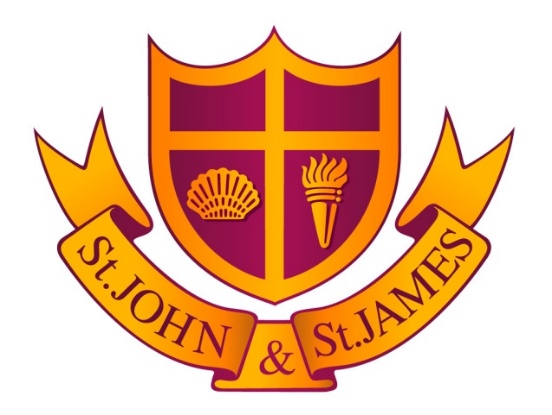 CRITICAL INCIDENT MANAGEMENT POLICY 1. Introduction 1.1 The handling of a crisis is a normal part of school life, but some incidents are of a critical, more overwhelming nature, and sadly in recent year’s incidents, previously deemed unthinkable, have occurred in schools in the UK. A critical incident is defined as a serious disruption arising with little or no warning on a scale beyond the coping capacity of the school operating under normal conditions and requiring the assistance of the emergency services and or London Borough of Enfield or others.1.2 This policy is our school’s contingency plan designed to provide a framework for handling a critical incident. The formulation of this policy is intended to clearly define the roles, responsibilities and procedures to follow, for school staff dealing with such an incident. Each critical incident is unique, and it is not possible to plan for every eventuality, but similarly each critical incident can be shocking and disorientating so a prepared procedure is essential to ensure that the school’s reaction is effective and efficient.1.3 The details contained within this document will form the basis of the school’s approach to such a crisis. 1.4 Co-ordinated support will be available to the school from the LA, and it will be practical to contact the LA immediately. 2. Critical Incident Team 2.1 If the incident involves the police, they will take control of certain management issues. A Critical Incident Management Team will comprise the following staff:-HeadteacherDeputy HeadteachersAssistant HeadteacherMembers of SMT Chair of Governors3. Potential Incidents Potential incidents which could affect St John & St James Church of England Primary School are considered to be:- Fire/flood building collapse Health risk – outbreak of contagious illness/disease like meningitisMajor arson attack Fatal road, rail or aircraft accidentSerious injury on out of school visit Computer failure – e.g. risk of virus/hacker/parasite invasion from internet with additional implications for data protection Death of a pupil or member of staff Natural disaster within the community Consequences of terrorist or criminal activity Abduction Riot / Civil Unrest Missing Person Bomb ThreatAppendix 1 contains an emergency contacts list – this will be reviewed annually and updated where necessary.The school’s reaction to a critical incident can be divided into the following categories: Immediate actionShort term action Medium term action  Longer term actionIMMEDIATE ACTION – i.e. within hours of the incident occurring • Obtain and collate information relating to the incident – uncertainty breeds rumour and accurate information is essential; • Gather and brief the CIMT (Critical Incident Management Team) – brief the team, allocate roles and responsibilities; • Trigger support from the LA and other contacts on emergency list – establish clearly who is going to contact whom; • Set up an incident management room and dedicated phone line – to deal with calls from anxious parents etc. CIMT should agree a factual statement and avoid speculation; • Contact families affected – must be done quickly and with sensitivity. Consistency of information is vital. It may be appropriate for families to come to school and immediate emotional support could be a possibility; • Make arrangements to inform other parents – may need to take advice from LA, especially if there is the possibility of legal liability. CIMT may wish to send a letter to parents, or prepare a leaflet. • Inform teaching and other school staff – staff need to be cautioned about talking to the media or responding to questions from reporters. It is vital that all staff in contact with pupils are kept well informed and feel secure in handling comments or questions from pupils. • Inform pupils – can be done in small or large groups depending on which are most appropriate. Care needs to be exercised to protect both children and adults closely involved in the incident. It is important that children receive a consistent account of the incident allowing for differences in their ability to understand. Use of the school counsellor, talk time and uzone.• Encourage people involved to talk – the incident may need to be discussed before children go home for the day, for both pupils and adults. • Deal with the media – most important to seek advice from LA before agreeing to speak to or be interviewed by the media. If this is not an option then an agreed text for release should be prepared by the CIMT and a designated spokesperson briefed and prepared to respond on the school’s behalf. • Devise a plan for handling the reactions and feelings of people affected – the most common reactions will include denial, distress, guilt, anger and helplessness. CIMT need to consider outside professionals to support and debrief staff and pupils affected by the incident. Those providing support also need support. At this point the CIMT will need to plan their short term reaction to the incident.SHORT TERM ACTION – the next stage • Reunion of children with their families – especially where the incident occurs outside the school. Mostly children will need to be brought home, but sometimes parents and families need to visit the scene of the incident to understand how to deal with repercussions in terms of children’s fears etc. • Managing staff – support needs organising for all staff, preferably from within the school, but using outside agencies if appropriate. Staff monitoring should be a priority, even members of the CIMT. If a crisis persists over many hours staff may become tired, weary and upset and this affects their powers to make sensible decisions. • Encourage pupils to talk – activate strategies for enabling young people to talk about the incident, and their feelings, using outside agencies if appropriate. Staff will need briefing about ways to help the children affected by the incident, and how to identify patterns of behaviour etc. This may have implications for the wider curriculum i.e. training in bereavement counselling for staff, provision of a range of books, PSHE discussions etc…Debriefing meeting – it may be appropriate to hold a debriefing meeting for staff, children and parents to: o clarify what has happened o allow for sharing reactions o reassure people that reactions are normal o mobilise resources e.g. parental support groups An experienced person, possibly someone from outside the school community, should lead this meeting. • Formal and informal recognition of rituals – it is important to remember to express sympathy to families of the hurt or bereaved. Visits to children/staff in hospital. Pupils may wish to send cards and letters. The school may also need to consider attendance at funerals, and/or the desirability of holding special assemblies or memorial services. Anniversaries are also key times when support and sensitivity are required. • Re-establishing routines – every attempt should be made to provide continuity for the children. The return to school of staff or pupils directly affected by the crisis will need to be managed carefully and with sensitivity but the re-establishment of routine is an important stage in emotional recovery.MEDIUM TERM ACTION • Return to school for staff or children after long absence – reintegration will need to be planned carefully, and may involve home visits prior to return, part time attendance initially, reducing workloads, putting in place mentoring process etc. • Consulting professionals – consideration should be given to consulting the Educational Psychology Service for support and guidance, especially to help those showing unusual or prolonged reaction to the incident. • Keeping parents informed – it may be appropriate to produce a leaflet for parents giving guidance on the possible delayed reactions of children to an incident and making suggestions to help them deal with these. • Support for staff – ongoing monitoring and support for staff is a major consideration. CIMT especially will not be immune to reaction from their ordeal.LONG TERM ACTION • Monitoring the vulnerable – the effects of a crisis can reverberate for years, and it is especially important that new staff and children are briefed in the school’s history to help them understand and deal with potential repercussions especially at anniversary times. • Marking anniversaries – these difficult times need to be treated with sensitivity. Some suggestions for schools to mark anniversaries are by annual concerts, memorial services, memorial prize giving ceremonies, memorial gardens etc … • Legal processes – the length of time taken over some legal processes can prolong the recovery process following a critical incident. CIMT may need to plan for this especially where staff may be involved attending legal processes, and facing extended emotional trauma. • Curriculum implications – it may be appropriate to schedule INSET training for staff in loss counselling, bereavement etc.CONCLUSION The prime objective, shared between the school and LA, is to serve the best interests of pupils and staff in coping with an incident, collectively and individually. School’s that have made contingency plans for responding to a critical incident are likely to cope better and recover more fully. This policy has been complied to provide guidance, in the hope that it will never be necessary to refer to it in the context in which it has been written. It is impossible to plan for every eventuality and by their nature; critical incidents will disorientate and overwhelm those involved. A format for a whole school response to such an incident will provide focus for those with whom the responsibility will rest.Appendix 1 – EMERGENCY CONTACT LISTDocument InformationDocument InformationDocument InformationDocument InformationPolicy Number:Created by:Reviewed by:Responsibility:Last Review:Next Review:Review Cycle:Ratified by FGB:Signature (FGB)Signature (Head)NAMETELEPHONE NUMBERHeadteacher                      Mrs H KnightleyChair of Governors           Mrs G Powell